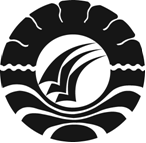 SKRIPSIANALISIS TINGKAT PEMAHAMAN KONSEP PESERTA DIDIK KELAS XI SMA NEGERI 19 GOWA PADA MATERI POKOK ASAM BASA DENGAN MENGGUNAKAN THREE- TIER  MULTIPLE CHOICE HARLIN ASIS1413442008PROGRAM STUDI PENDIDIKAN KIMIA JURUSAN KIMIAFAKULTAS MATEMATIKA DAN ILMU PENGETAHUAN ALAMUNIVERSITAS NEGERI MAKASSAR2018ABSTRAKHarlin Asis, 2018. Analisis Tingkat Pemahaman Konsep Peserta Didik Kelas XI SMA Negeri 19 Gowa Pada Materi Pokok Asam Basa Dengan Menggunakan Three- Tier  Multiple Choice. Skripsi. Jurusan Kimia, Fakultas Matematika dan Ilmu Pengetahuan Alam. Universitas Negeri Makassar (dibimbing oleh Halimah Husain dan Sugiarti).Penelitian ini bertujuan untuk menganalisis tingkat pemahaman konsep peserta didik pada materi pokok asam basa. Subjek penelitian adalah peserta didik kelas XI SMA Negeri 19 Gowa pada tahun 2017/2018. Pengumpulan data dilakukan dengan menggunakan observasi, tes diagnostik three-tier multiple choice dan wawancara. Hasil observasi yang diperoleh beberapa aspek tidak disampaikan pada peserta didik yang berpengaruh pada proses pembelajaran, Hasil tes diagnostik three-tier multiple choice diperoleh nilai rata-rata paham paham konsep 47,10%, tidak paham konsep 25,83%, miskonsepsi 21,67%, dan error 5,42%, dan dari hasil wawancara diketahui bahwa masih ada jawaban yang diberikan tidak sesuai dengan hasil tes diagnostik. Hasil penelitian ini menunjukkan tingkat pemahaman konsep peserta didik pada materi asam basa dikategorikan kurang berdasarkan kriteria pendeskripsian tingkat pemahaman konsep yaitu 46%-55%. Kata Kunci  : 	Pemahaman Konsep, Three-Tier Multiple Choice, Asam BasaDAFTAR PUSTAKA[1]	U. Karimah, “Pengaruh Strategi Scaffolding dalam Pembelajaran Simayang untuk Meningkatkan Kemampuan Literasi Kimia dan Metakognisi Pada Materi Asam Basa,” Skripsi. Univ. Lampung Bandar Lampung, 2017.[2]	S. A. Basir and M. Danial, “Pengembangan Perangkat pembelajaran Dengan Menggunakan Strategi POE Pada Materi Pokok Asam Basa Untuk Meningkatkan Hasil Belajar Peserta Didik,” Chem. Educ. Rev., no. 1, pp. 115–124, 2018.[3]	M. Anwar and A. F. Majid, “The Analysis of Basic Chemistry Mastery of Students of Prospective Chemistry Teacher of State University Makassar (Study on Chemical Bonding),” in Journal of Physics: Conference Series, 2018, vol. 1028, no. 1, p. 12043.[4]	M. Y. Mappeasse, “Pengaruh cara dan motivasi belajar terhadap hasil belajar programmable logic controller (PLC) siswa kelas III jurusan listrik SMK Negeri 5 Makassar,” J. Medtek, vol. 1, no. 2, pp. 1–6, 2009.[5]	D. V. Supardan, “HUBUNGAN SIKAP DAN MINAT BELAJAR SISWA DENGAN KREATIVITAS SISWA SMK PADA KOMPETENSI AGRIBISNIS TANAMAN PANGAN DAN HORTIKULTURA (ATPH): Studi Korelasional di SMKN 1 Karangtengah dan Siswa Magang di Lingkungan PPPPTK Pertanian Kabupaten Cianjur.” Universitas Pendidikan Indonesia, 2013.